CONCOURS EXTERNENombre de candidats admis ayant autorisé l'affichage de leur nom : 03 sur 7 admisCONCOURS INTERNENombre de candidats admis ayant autorisé l'affichage de leur nom : 05 sur 9 admis3ème CONCOURSNombre de candidats admis ayant autorisé l'affichage de leur nom : 0 sur 1 admisFait et délibéré à Hérouville St Clair, le 22 juin 2021,Le président du jury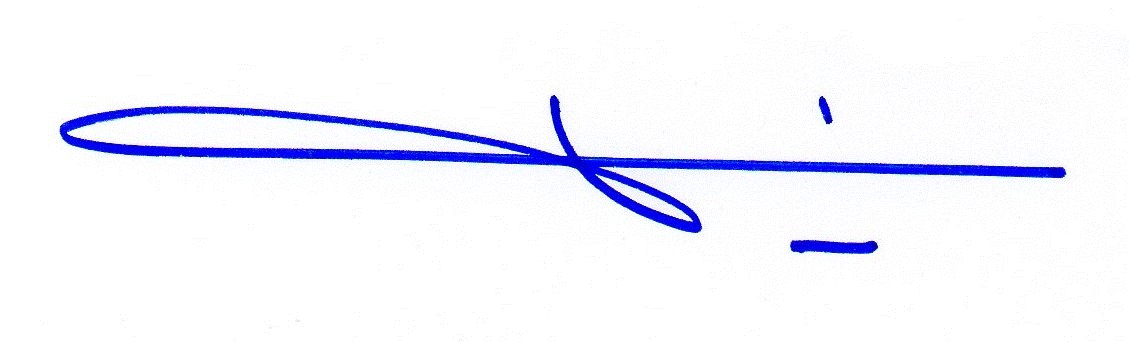 Frédéric RENAUD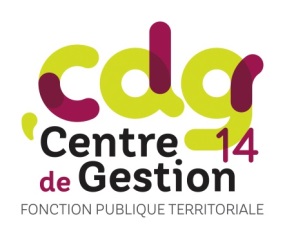 CONCOURSADJOINT DU PATRIMOINE PRINCIPAL DE 2ème CLASSESession 2021LISTE DES CANDIDATS ADMISJEANCamilleRIVIEREEliseWIRTONEmmaKAISSERLauraLAGALLECyriaqueLEPOIVREBertrandMICHELLudovicTESSIERMathilde